2.  Два горизонтальных цилиндрических трубопровода А и В содержат соответственно минеральное масло плотностью 900 кг/м3 и воду плотностью 1000 кг/м3. Высоты жидкостей, представленные на рис. 1., имеют следующие значения: hм. hрт; hв. Зная, что гидростатическое давление на оси трубопровода А равно pА, определить давление на оси трубопровода В pВ. 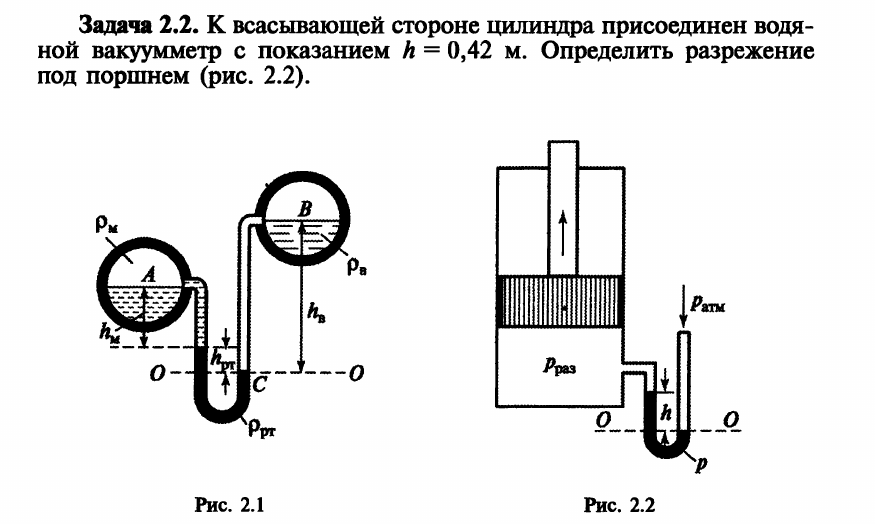 Рис. 14. Определить средние скорости, смоченные периметры и гидравлические радиусы в сечениях постепенно расширяющегося трубопровода, где диаметры D1  = 100 мм, D2  = 150 мм, D3  = 220 мм при расходе Q = 8л/с. 7. Определить режим течения керосина в трубопроводе диаметром d, при известном расходе.Данные  к п.п. 7 брать  по таблице № 4.                                                                                                 Таблица № 48. Определить местные потери давления на полнопоточном фильтре, установленном в трубопроводе (рис. 5), если расход жидкости Q, показания манометров p1  = 0,1 МПА, p2 = 0.25 МПА, а диаметры труб d1 = 5 мм, d2 = 10 мм, кинематическая вязкость и плотность жидкости ν = 0,4см2/с и плотность ρ =1000 кг/м3. Потерями на трение по длине пренебречь. 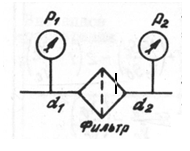 Рис. 5Данные  к п.п. 8.   брать по таблице № 5.                                                                                             Таблица № 59. В бак, разделенный на две секции перегородкой (рис.6) с отверстием, поступает вода в количестве Q. Из первой секции вода вытекает через цилиндрический насадок, а из второй – через конический насадок, с углом конусности θ = . Диаметры отверстий и входные сечения насадок одинаковы и равны d = 20мм, длины насадок. Определить расход через каждый насадок.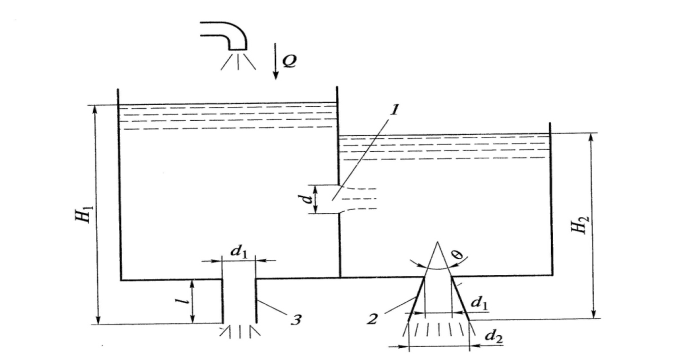 Рис. 6Данные к п.п. 9 брать   по таблице № 6                                                                                                                                                                              Таблица № 6Последняя цифра шифраhм,мhрт,мhв,мpА,105 Паp 2,кПаR,кН30,350,461,051,28621,5ПараметрывариантыПараметры3К задаче 7К задаче 7Q, кг/с60d,мм90ПараметрывариантыПараметры3К задаче № 8К задаче № 8Q, л/с1,3К задаче 9К задаче 9ПараметрывариантыПараметры3Q · 10-4, м3/с40l, мм55